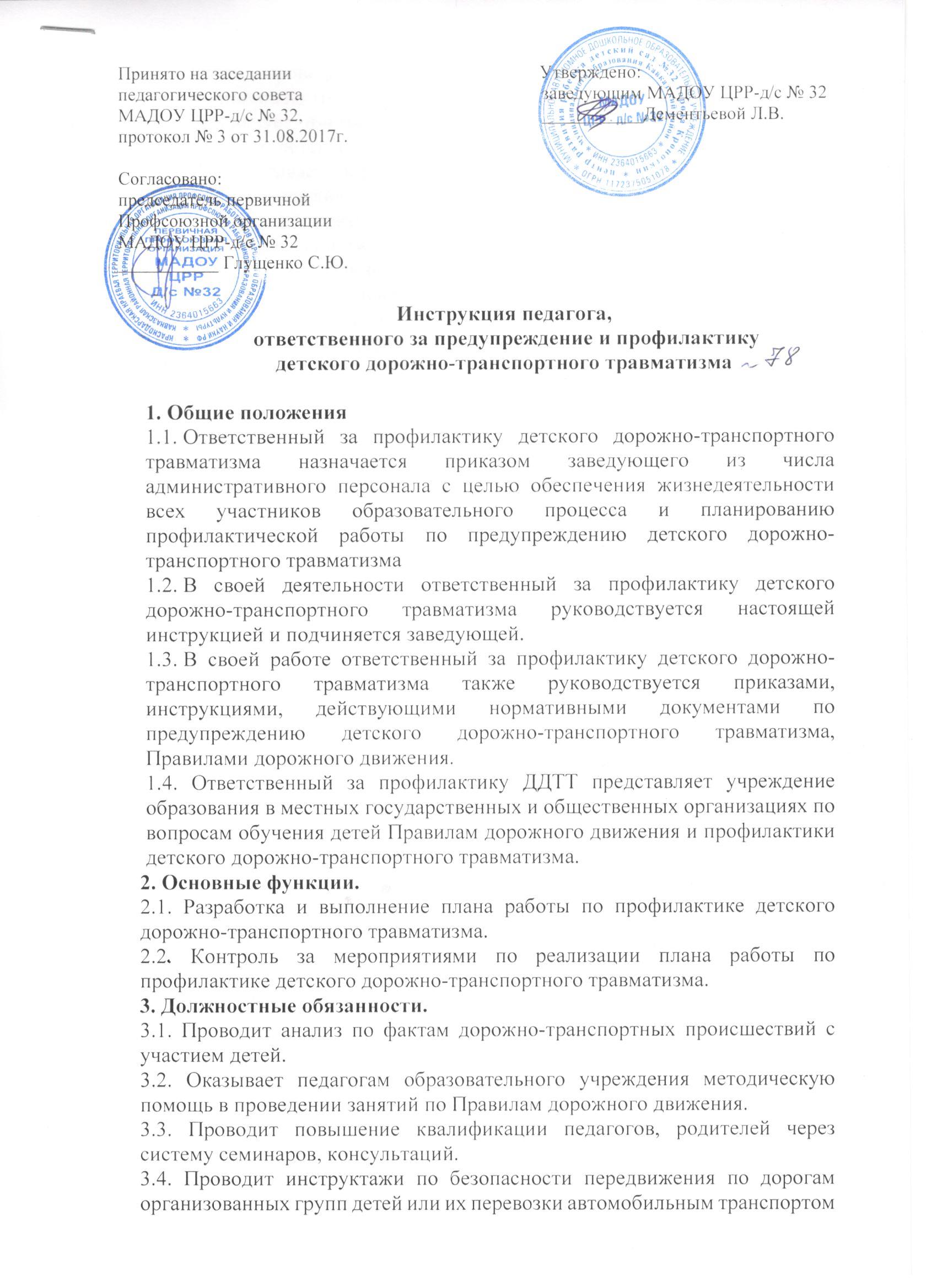 (в случае проведения мероприятий, связанных с передвижением воспитанников по городу пешком или транспортными средствами). 3.5. Организует взаимодействия с сотрудниками ГИБДД по вопросам профилактики детского дорожно-транспортного травматизма.3.6. Разрабатывает методические рекомендации к информационным уголкам по безопасности дорожного движения.3.7. Осуществляет контроль за своевременным обновлением информации в уголках по безопасности дорожного движения во всех группах учреждения.3.8. Обеспечивает наличие разметки на авто площадке образовательного учреждения для проведения практических занятий и поддержание ее в функциональном состоянии.3.9. Организует агитационно-просветительскую работу по безопасности дорожного движения через СМИ, показ видеофильмов, издание памяток, проведение акций, бесед.3.10. Организует ежегодную подписку учреждения на газету «Добрая дорога детства» и журнал «Путешествие на зеленый свет».3.11. Регулярно информирует	заведующего МАДОУ о выполнении плана мероприятий по предупреждению ДДТТ.3.12.       Деятельность ответственного за работу по профилактике ДДТТ строится на основании инструкции (положения) о работе, которая может быть изменена и дополнена с учетом специфики образовательного учреждения.3.13. Предоставляет в управление образования и ГИБДД необходимую отчетную документацию в установленные сроки.   С инструкцией ознакомлена:«31» августа 2017г.    _____________     (Добрина Е.В.)                                              подпись